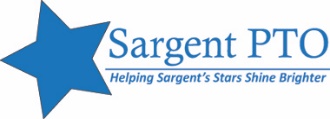 Sargent PTO Meeting #5Feb 11, 2021AgendaPrincipal and Teacher/Staff UpdatesPrincipal’s reportBuilding Leadership TeamWellness CommitteeTarget school improvement plan (AKA S.C.E.P.)Teacher/staff input or questionsQuick announcements and updates from PTO Girls on the Run update Wish Wednesdays Spring fundraisers: Hudson Valley Seed Co sale update Spirit wear Teachers Pay Teachers Open Discussion 